Планмероприятий по противодействию коррупции в МБОУ Шамординской ООШ Действия по противодействию коррупции:разработка плана мероприятий по противодействию коррупции в учреждении на текущий учебный год;назначение ответственного за организацию и реализацию комплекса мероприятий по предотвращению коррупции в учреждении;реализация мероприятий по усилению антикоррупционной деятельности в учреждении;составление обоснованного плана финансово-хозяйственной деятельности учреждения и целевое использование бюджетных средств;соблюдение законности формирования и расходования внебюджетных средств;распределение стимулирующей части фонда оплаты труда;правильное распределение бюджетных ассигнований, субсидий, эффективное использование и распределение закупленного учебного оборудования и инвентаря;совершенствование системы стимулирования труда работников учреждения;предоставление сведений о заработной плате работников учреждения;обеспечение права населения на доступ к информации о деятельности учреждения;размещение на сайте ОУ плана мероприятий по противодействию коррупции.обеспечение работы с обращениями граждан;осуществление экспертизы обращений граждан, в том числе повторных, с точки зрения наличия сведений о фактах коррупции и проверки наличия фактов, указанных в обращениях;проведение разъяснительной работы с работниками ОУ:недопустимости принятия подарков в связи с их должностным положением; по положениям законодательства Российской Федерации о противодействии коррупции, в том числе об установлении наказания за коммерческий подкуп, получение и дачу взятки; о недопущении поведения, которое может восприниматься окружающими как обещание или предложение дачи взятки либо как согласие принять взятку или как просьба о даче взятки.организация антикоррупционного образования в образовательном учреждении (на педагогических советах, совещаниях, родительских собраниях) согласно программе;оформление заказов на методические и учебные пособия по организации антикоррупционного образования в учреждении;доведение информации о выявленных случаях коррупции до правоохранительных органов;тщательный отбор кадров в процессе комплектования ( при наличии справки об отсутствии судимости);организация приема, перевода и отчисления обучающихся;размещение в сети Интернет публичного отчета учреждения;проведение анализа трудовых договоров, должностных инструкций работников учреждения и Устава с учетом интересов усиления борьбы с коррупцией;организация и проведение 9 декабря, в день Международного дня борьбы с коррупцией мероприятий;организация общественного контроля и оценки коррупционности в учреждении путем включения представителей родительского комитета, Общественного Совета в состав антикоррупционной  комиссии;оказание содействия средствам массовой информации в широком освещении мер, принимаемых по противодействию коррупции.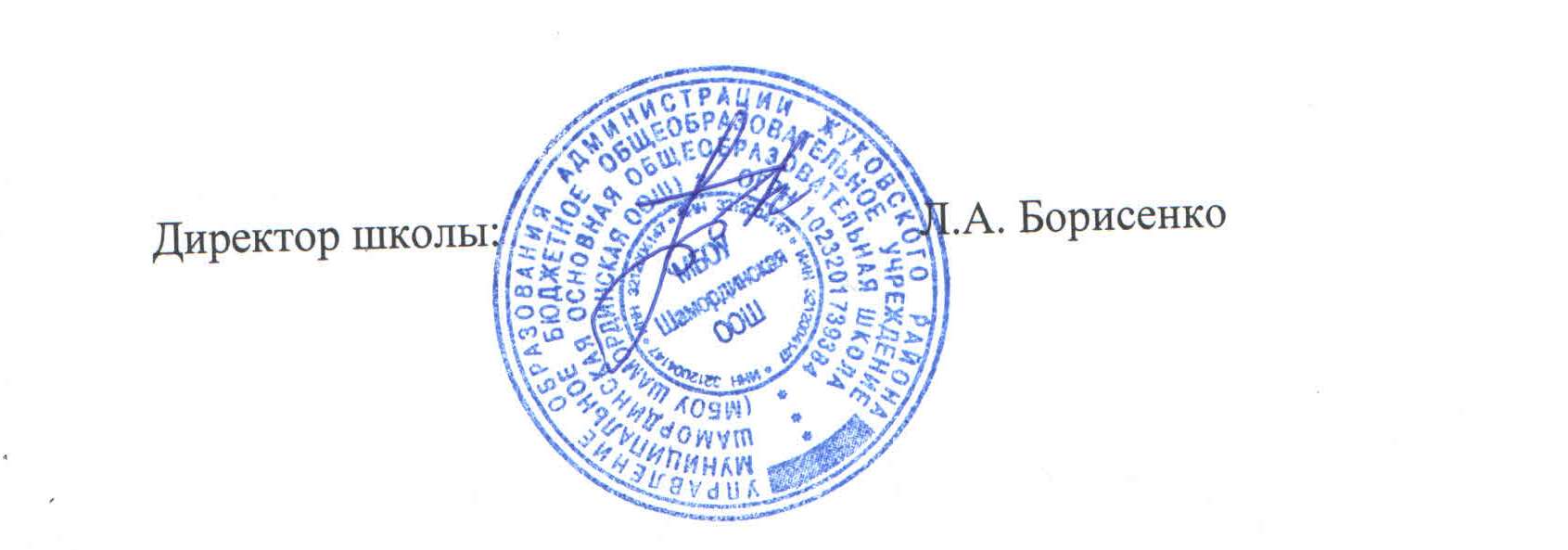 